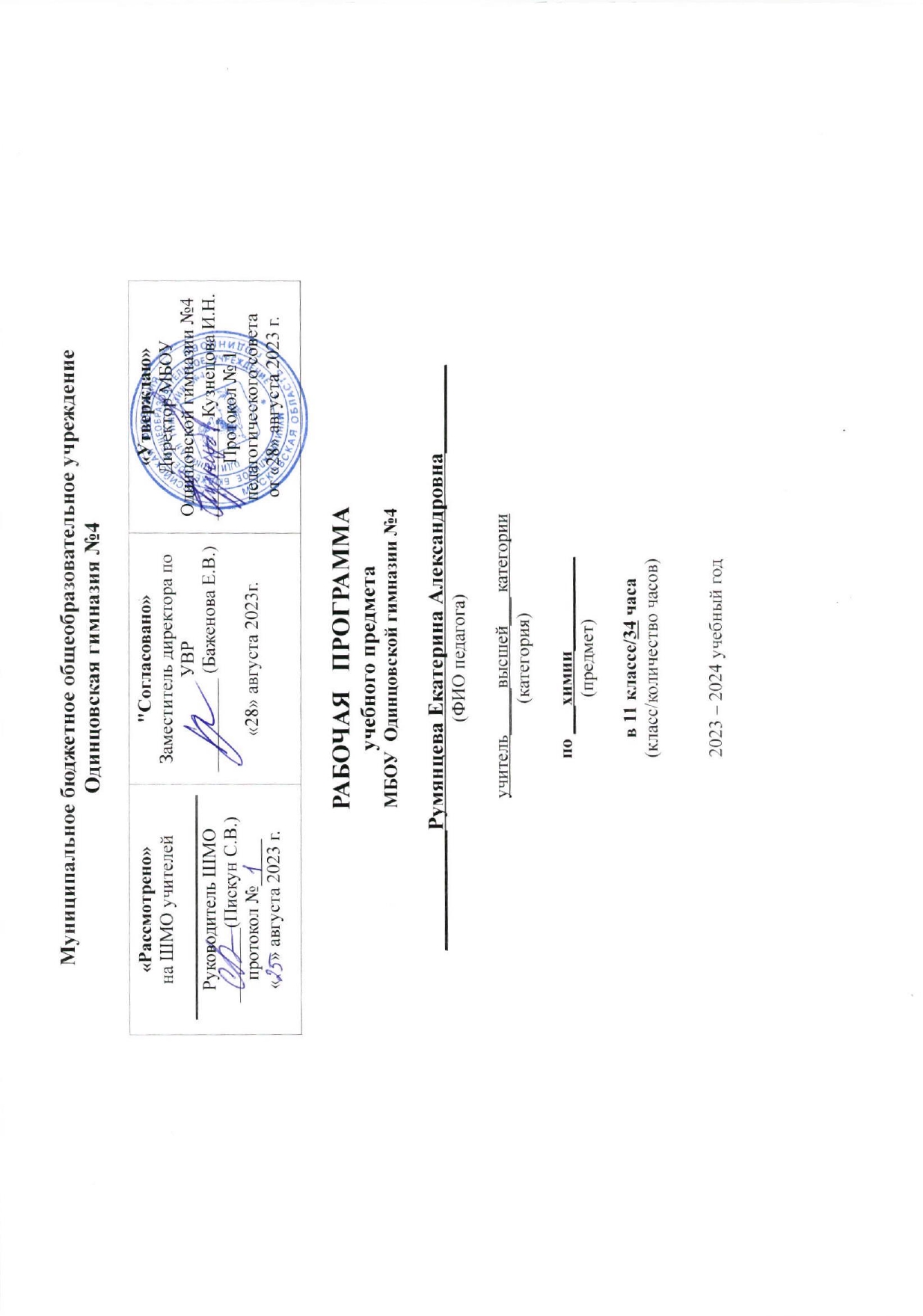 Пояснительная запискаРабочая программа составлена на основе следующих нормативных документов и методических рекомендаций:закон РФ от29.12.2012года №273-ФЗ «Об образовании в Российской Федерации»;федеральный государственный образовательный стандарт среднего общего образования, утвержденный приказом министерства образования и науки РФ от 06.19.2009г.№373(с изменениями и дополнениями);федеральный перечень учебников, рекомендованных Министерством образования и науки Российской Федерации к использованию в образовательном процессе в общеобразовательных учреждениях, на 2023-2024 учебный год (утв. приказом Министерства образования и науки РФ от 31 март2014 г. N 253); (с изменениями и дополнениями)основная образовательная программа среднего общего образования в МБОУ Одинцовской гимназии №4;учебный план МБОУ Одинцовской гимназии №4 на 2023-2024 учебный год;положение о структуре, порядке разработки и утверждения рабочих программ учебных предметов и курсов внеурочной деятельности, МБОУ Одинцовской  гимназии №4.	Основные цели и задачи изучения химии в средней школе:• формирование у обучающихся системы химических знаний как компонента естественнонаучных знаний; • развитие личности обучающихся, их интеллектуальных и нравственных качеств, формирование гуманистического отношения к окружающему миру и экологически целесообразного поведения в нем; • понимание обучающимися химии как производительной силы общества и как возможной области будущей профессиональной деятельности; • развитие мышления обучающихся посредством таких познавательных учебных действий, как умение формулировать проблему и гипотезу, ставить цели и задачи, строить планы достижения целей и решения поставленных задач, определять понятия, ограничивать их, описывать, характеризовать и сравнивать; • понимание взаимосвязи теории и практики, умение проводить химический эксперимент и на его основе делать выводы и умозаключения. Рабочая программа составлена на основе Федерального государственного образовательного стандарта среднего общего образования, Примерной программы среднего общего образования по химии и Рабочей программы по химии к учебнику для 11 класса, базовый уровень, автор: Габриелян О.С.,  Химия. 11 класс: Учебник для общеобразовательных учреждений. М.: Просвещение, 2021 г. Описание места учебного предмета в учебном плане 	В соответствии с ФГОС СОО на изучение химии выделяется 1 час в неделю, 34 часа в год.Содержание программы направлено на освоение учащимися знаний, умений и навыков на базовом уровне, что соответствует образовательной программе гимназии.Требования к результатам освоения программы по химии.Личностные результаты: осознание единства и целостности окружающего мира, возможности его познаваемости и объяснимости на основе достижений науки; выстраивание собственного целостного мировоззрения;осознание потребности и готовности к самообразованию, в том числе и в рамках самостоятельной деятельности вне школы; оценивание жизненных ситуаций с точки зрения безопасного образа жизни и сохранения здоровья; оценивание экологических рисков взаимоотношений человека и природы;формирование экологического мышления: умения оценивать свою деятельность и поступки других людей с точки зрения сохранения окружающей среды - гаранта жизни и благополучия людей на Земле;формирование целостной естественно-научной картины мира.Метапредметные результаты:Метапредметными результатами изучения курса «Химия» является формирование универсальных учебных действий (УУД).Регулятивные УУД:самостоятельно обнаруживать и формулировать учебную проблему, определять цель учебной деятельности;выдвигать версии решения проблемы, осознавать конечный результат, выбирать из предложенных и искать самостоятельно  средства достижения цели;составлять (индивидуально или в группе) план решения проблемы;работая по плану, сверять свои действия с целью и, при необходимости, исправлять ошибки самостоятельно;в диалоге с учителем совершенствовать самостоятельно выработанные критерии оценки.Познавательные УУД:анализировать, сравнивать, классифицировать и обобщать факты и явления. Выявлять причины и следствия простых явлений.осуществлять сравнение, классификацию, самостоятельно выбирая основания и критерии для указанных логических операций; строить логическое рассуждение, включающее установление причинно-следственных связей.создавать схематические модели с выделением существенных характеристик объекта. составлять тезисы, различные виды планов (простых, сложных и т.п.).преобразовывать информацию  из одного вида в другой (таблицу в текст и пр.). уметь определять возможные источники необходимых сведений, производить поиск информации, анализировать и оценивать её достоверность.Коммуникативные УУД:Самостоятельно организовывать учебное взаимодействие в группе (определять общие цели, распределять роли, договариваться друг с другом и т.д.).Предметные результаты:Обучающиеся научатся:давать определения изученным понятиям;описывать демонстрационные и самостоятельно проведенные эксперименты;различать изученные классы химических соединений, ознакомиться с их способами получения и химическими свойствами.классифицировать изученные объекты и явления.характеризовать: зависимость свойств веществ от их состава и строения, природу химической связи, зависимость скорости химической реакции и положения химического равновесия от различных факторов.выполнять химический эксперимент по распознаванию важнейших химических веществ.проводить самостоятельный поиск химической информации с использованием различных источников (научно-популярных изданий, компьютерных баз данных, ресурсов Интернета); использовать компьютерные технологии для обработки и передачи химической информации и ее представления в различных формах.использовать приобретенные знания и умения в практической деятельности и повседневной жизни.уметь объяснить химические явления, происходящих в природе, быту и на производстве.Обучающиеся получат возможность научиться: выдвигать и проверять экспериментально гипотезы о химических свойствах органических веществ на основе их состава и строения, их    способности вступать в химические реакции, о характере и продуктах различных химических реакций;характеризовать органические вещества по составу, строению и свойствам, устанавливать причинно-следственные связи между данными характеристиками вещества;прогнозировать способность вещества вступать в химические реакции.Содержание программы.Строение вещества.Строение атома. Периодический закон и строение атома. Типы химических связей. Полимеры. Газообразные вещества. Жидкие вещества. Твердые вещества. Дисперсные системы. Состав вещества. Смеси.П.Р.1 Получение, собирание и распознавание газов.К.Р.1 по теме «Строение вещества»Химические реакции.Классификация химических реакций. Скорость химических реакций. Химическое равновесие. Гидролиз. ОВР. Электролиз.К.Р.2 по теме «Химические реакции».Вещества и их свойства.Металлы. Неметаллы. Кислоты. Основания. Соли. Генетическая связь между классами неорганических и органических веществ.П.Р.2 Химические свойства кислот.К.Р.3 Итоговая контрольная работа.Тематическое планированиеПриложение 1Календарно-тематическое планированиеРумянцева Е.А, 11 «эк», 11 «к» классы.Материально-техническое обеспечениеСписок рекомендуемой литературы.Литература, используемая учителем.- основная литература 1. Габриелян О.С. Химия: 11 класс: учебник: базовый уровень. – М.: Просвещение,20212. Габриелян О.С., А.В. Купцова Методическое пособие к учебникам О.С Габриэляна  – М.: Дрофа,2018.;3. Химия. Рабочие программы. Предметная линия учебников Габриеляна О.С. /учебное пособие для общеобразовательных организаций. - М.: Просвещение,20194. Горковенко М.Ю. Поурочные разработки по химии. 11 класс. – М.: ВАКО,2018.- дополнительная литература5. Габриелян О.С., П.Н. Березкин: Контрольные и проверочные работы к учебнику О.С. Габриеляна «Химия. Базовый уровень.11 класс».-М.Дрофа, 2016.6. Габриелян О.С.Химия.11 класс. Углубленный уровень: учебник. – М.: Дрофа,2018.;7. Новошинский И.И., Новошинская Н.С: Готовимся к Единому государственному экзамену: органическая химия: пособие для учащихся: теория, упражнения, задачи,тесты.- М.: ООО «Русское слово-учебник», 2018. 8. Алхимик (http://www.alhimik.ru/) - один из лучших сайтов русскоязычного химического Интернета ориентированный на учителя и ученика, преподавателя и студента.Литература, рекомендуемая для учащихся.- основная литература 1. Габриелян О.С. Химия: 11 класс: учебник: базовый уровень. – М.: Просвещение,2021- дополнительная литература2. Габриелян О.С.Химия.11 класс. Углубленный уровень: учебник. – М.: Дрофа,2018.;3. Новошинский И.И., Новошинская Н.С: Готовимся к Единому государственному экзамену: органическая химия: пособие для учащихся: теория, упражнения, задачи,тесты.- М.: ООО «Русское слово-учебник», 2018. 4. Доронькин В.Н.Химия. ЕГЭ. Раздел «Органическая химия».10-11 классы. Тренировочная тетрадь. – Ростовн/Д: Легион,2018.5. https://stepenin.ru/organic6. Журнал «Химия в школе»;7. Алхимик (http://www.alhimik.ru/) - один из лучших сайтов русскоязычного химического Интернета ориентированный на учителя и ученика, преподавателя и студента.Медиаресурсы.CD «Органическая химия», издательство «Учитель».Химия (8-11 класс). Виртуальная лаборатория (учебное электронное издание).Лист дополнений и изменений к рабочей программе, 11 «эк».Предмет __химия_____________Класс _____11 «эк»____________Учитель __Румянцева Е.А._____Лист дополнений и изменений к рабочей программе, 11 «к».Предмет __химия_____________Класс _____11 «к»____________Учитель __Румянцева Е.А._____№п/пНазвание разделаКоличество часов1Строение вещества.14ч.(в т.ч. П.Р.1, К.Р.1)2Химические реакции.10 ч (в т. ч. К.Р.2).3Вещества и их свойства.10 ч (в т. ч. П.Р.2,К.Р.3).№Тема урокаДата планДата факт 11эк1Дата факт 11эк2Дата факт 11лПримечаниеСтроение вещества.Строение вещества.Строение вещества.Строение вещества.Строение вещества.Строение вещества.Строение вещества.1Инструктаж по ТБ и ОТ. Строение атома.1 неделя2Периодический закон и строение атома.2 неделя3Ионная химическая связь.3 неделя4Ковалентная химическая связь.4 неделя5Металлическая химическая связь.5 неделя6Водородная химическая связь.6 неделя7Полимеры.7 неделя8Газообразные вещества.8 неделя9Жидкие вещества.9 неделя10Твердые вещества.10 неделя11Дисперсные системы.11 неделя12Состав вещества. Смеси.12 неделя13Обобщение и повторение, подготовка к К.Р. по теме «Строение вещества».13 неделя14К.Р.1 по теме «Строение вещества».14 неделяХимические реакции.Химические реакции.Химические реакции.Химические реакции.Химические реакции.Химические реакции.Химические реакции.15Реакции, идущие без изменения состава веществ.15 неделя16Классификация химических реакций.16 неделя.17Скорость химических реакций.17 неделя18Обратимость химических реакций.18 неделя19Химическое равновесие и способы его смещения.19 неделя20Роль воды в химических реакциях.20 неделя21Гидролиз.21 неделя22Окислительно-восстановительные реакции.Электролиз.22 неделя23Обобщение и повторение. Подготовка к К.Р.2 по теме «Химические реакции». 23 неделя24К.Р. 2 по теме «Химические реакции».24 неделяВещества и их свойства.Вещества и их свойства.Вещества и их свойства.Вещества и их свойства.Вещества и их свойства.Вещества и их свойства.Вещества и их свойства.25Металлы главных подгрупп.25 неделя26Металлы побочных подгрупп.26 неделя27Неметаллы. 27 неделя28Кислоты.28 неделя29П.Р.2 Химические свойства кислот.29 неделя30Основания.30 неделя31Соли.31 неделя32Генетическая связь между классами неорганических и органических веществ.32 неделя33Обобщение и повторение. Подготовка к К.Р.3.33 неделя34К.Р.3 Итоговая контрольная работа.34 неделяНаименования объектов и средств материально-технического обеспеченияКоличествоПримечаниеРабочее место учителя1Системный блок, монитор, устройства ввода текстовой информации и манипулирования экранными объектами (клавиатура и мышь), привод для чтения и записи компакт-дисков, аудио/видеовходы/выходыРабочее место обучающегося32Системный блок, монитор, устройства ввода текстовой информации и манипулирования экранными объектами (клавиатура и мышь), привод для чтения и записи компакт-дисков, аудио/видеовходы/выходыПринтер 1Черно-белой печати, формата А4Мультимедийный проектор1Потолочное креплениеИнтерактивная доска1Акустические колонки 1В составе рабочего места преподавателяСредствами оснащения являются:Учебно-методическая литература. Средства программного обучения и контроля знаний (тесты).Стенды, плакаты. Лабораторное оборудование, химические реактивы.№п/пДата по плануДата по фактуТема по плануТема с внесением изменений (если имеются)Причина измененийПодпись лица, внесшего изменение№п/пДата по плануДата по фактуТема по плануТема с внесением изменений (если имеются)Причина измененийПодпись лица, внесшего изменение